附件1：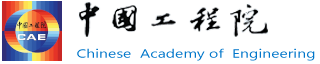 “饮用水新污染物防控工程科技战略高端论坛”参会回执表备注：1. 本次论坛不收费注册费，交通、住宿自理。2. 请认真填写“参会回执表”并发送至上述联系方式。*单 位*联系人地 址邮 编*电 话*手 机传 真*邮 箱参会代表性 别职 务职 务*手 机邮 箱备 注酒店预订入住时间：  月  日，入住天数：  晚，标准间  间。入住时间：  月  日，入住天数：  晚，标准间  间。入住时间：  月  日，入住天数：  晚，标准间  间。入住时间：  月  日，入住天数：  晚，标准间  间。入住时间：  月  日，入住天数：  晚，标准间  间。入住时间：  月  日，入住天数：  晚，标准间  间。中华环保联合会水环境治理专委会联系人：李伟  张旭 电  话：010-80570036网  址：www.acef-water.com.cn   中华环保联合会水环境治理专委会联系人：李伟  张旭 电  话：010-80570036网  址：www.acef-water.com.cn   中华环保联合会水环境治理专委会联系人：李伟  张旭 电  话：010-80570036网  址：www.acef-water.com.cn   手 机：18518703255 13810428356邮 箱：water_cn@acef-water.com.cn地 址：北京市通州区新华大街京杭府办公楼11层手 机：18518703255 13810428356邮 箱：water_cn@acef-water.com.cn地 址：北京市通州区新华大街京杭府办公楼11层手 机：18518703255 13810428356邮 箱：water_cn@acef-water.com.cn地 址：北京市通州区新华大街京杭府办公楼11层手 机：18518703255 13810428356邮 箱：water_cn@acef-water.com.cn地 址：北京市通州区新华大街京杭府办公楼11层